التمرين 1: ألون النجمة الموجودة أسفل الخط باللون الأخضر وأون النجمة الموجودة فوق الخط باللون الأصفر التمرين 2 : ألاحظ العدد وأكمل الرسم : التمرين3:أعد الدجاج و ألون العدد المناسب : 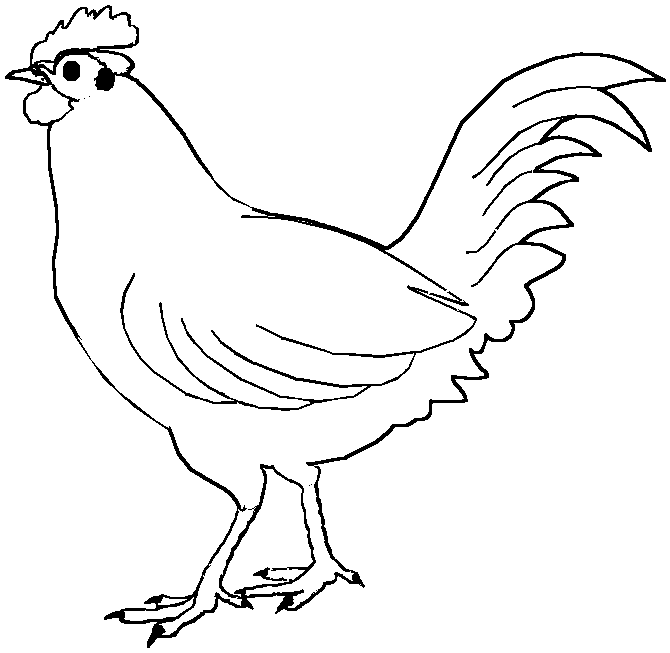 التمرين4: أكتب في كل بطاقة عدد القطط: 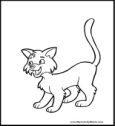 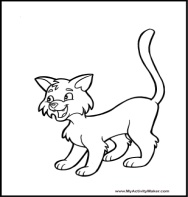 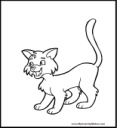 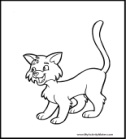 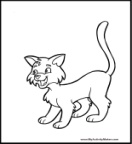 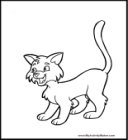 التمرين5: التمرين6: أكمل كتابة الأعداد مرتبة في الشريطالتمرين7:  ألون الإجابة الصحيحة : السهم متجه إلى          السهم متجه إلى 